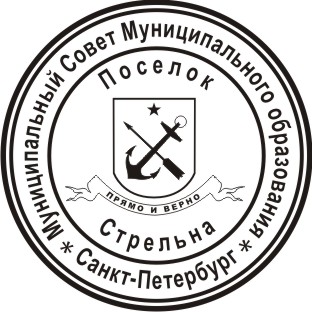 МУНИЦИПАЛЬНЫЙ СОВЕТ ВНУТРИГОРОДСКОГО МУНИЦИПАЛЬНОГО ОБРАЗОВАНИЯ ГОРОДА ФЕДЕРАЛЬНОГО ЗНАЧЕНИЯ САНКТ-ПЕТЕРБУРГА ПОСЕЛОК СТРЕЛЬНА VI СОЗЫВАРЕШЕНИЕ  от 01 ноября  2022 года                                                                                                              № 41Об утверждении  структуры Местной администрации внутригородского муниципального образования города федерального значения Санкт-Петербурга поселок Стрельна  на 2023 год	В соответствии с пунктом 1 статьи 46 Устава внутригородского муниципального образования города федерального значения  Санкт-Петербурга поселок Стрельна МУНИЦИПАЛЬНЫЙ СОВЕТРЕШИЛ:Утвердить структуру Местной администрации внутригородского Муниципального образования города федерального значения Санкт-Петербурга поселок Стрельна на 2023 год согласно приложению к настоящему Решению. Контроль за исполнением настоящего решения возложить на Главу Муниципального образования, исполняющего полномочия председателя Муниципального Совета Беленкова Валерия Николаевича.Настоящее решение вступает в силу с 01 января 2023 года.Глава Муниципального образования, исполняющий полномочияпредседателя Муниципального Совета			                                           В.Н. БеленковПриложение к Решению Муниципального Советавнутригородского муниципального образования города федерального значения Санкт-Петербурга поселок Стрельнаот  01 ноября  2022 года  № 41Структура Местной администрации внутригородского муниципального образованиягорода федерального значения Санкт-Петербурга  поселок Стрельна на 2023 год